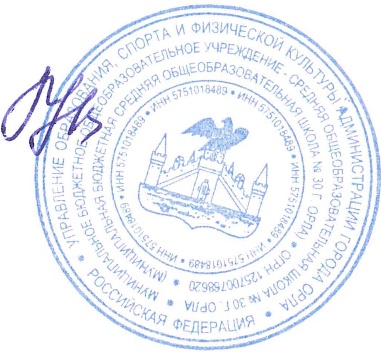 ПОЛОЖЕНИЕ О ПОРЯДКЕ  ПРИЕМА НА ОБУЧЕНИЕ ПО ОБРАЗОВАТЕЛЬНЫМ ПРОГРАММАМ НАЧАЛЬНОГО ОБЩЕГО, ОСНОВНОГО ОБЩЕГО И СРЕДНЕГО ОБЩЕГО ОБРАЗОВАНИЯ. 
Общие положения1.1. Настоящее Положение о правилах прием обучающихся (далее Положение) разработано в соответствии с Конституцией Российской Федерации, Федеральным Законом № 273-ФЗ от 29.12.2012 г «Об образовании в Российской Федерации» с изменениями и дополнениями,Федеральным законом № 115-ФЗ от 25.07.2002г «О правовом положении иностранных граждан в Российской Федерации» с изменениями и дополнениями, приказ Министерства просвещения Российской Федерации от 2 сентября 2020 г. №458 "Об утверждении Порядка приема на обучение по образовательным программам начального общего, основного общего и среднего общего образования», ( с изменениями, внесенными  Приказами от 8 октября 2021 года N 707, от 30 августа 2022 года N 784, от 23 января 2023 года N 47)Постановлением главного государственного санитарного врача РФ от 28 сентября 2020 года № 28 «Об утверждении санитарных правил СП 2.4.3648-20 «Санитарно-эпидемиологические требования к организациям воспитания и обучения, отдыха и оздоровления детей и молодежи», нормативными актами о закреплении территорий с целью учета детей, подлежащих обучению в общеобразовательных организациях, Уставом образовательной организации. 1.2. Данное Положение регламентирует порядок и правила приема на обучение в ОО по образовательным программам начального общего, основного общего и среднего общего образования
1.3. Настоящее Положение разработано с целью соблюдения законодательства Российской Федерации в области образования в части приема на обучение в ОО и обеспечения их права на получение общего образования, а также выбытия, перевода и отчисления. 1.4. Прием на обучение в ОО проводится на принципах равных условий приема для всех поступающих, за исключением лиц, которым в соответствии с Федеральным законом «Об образовании в Российской Федерации» предоставлены особые права (преимущества) при приеме на обучение (Часть 1 статьи 55 Федерального закона от 29 декабря 2012 г. № 273-ФЗ "Об образовании в Российской Федерации"). 1.5. Прием на обучение по основным общеобразовательным программам проводится на общедоступной основе. 2. Правила приема обучающихся2.1. Правила приема на уровнях начального общего, основного общего, среднего общего образования обеспечивают прием всех граждан, которые проживают на территории, закрепленной за ОО и имеющих право на получение общего образования соответствующего уровня. 2.2. Прием иностранных граждан и лиц без гражданства, в том числе соотечественников, проживающих за рубежом, в ОО на обучение по основным общеобразовательным программам осуществляется в соответствии с международными договорами Российской Федерации, Федеральным законом и настоящим Положением. 2.3. В приеме в образовательную организацию может быть отказано по причине отсутствия свободных мест, за исключением случаев, предусмотренных частями 5 и 6 статьи 67 и статьей 88 Федерального закона. 2.4. Не позднее 15 марта текущего года на официальном сайте ОО в сети Интернет ответственное лицо, назначаемое приказом руководителя, размещает распорядительный акт (приказ, постановление и т.д.) администрации г.Орла о закреплении образовательных организаций за соответственно конкретными территориями в течение 10 календарных дней с момента его издания. 2.5. В первоочередном порядке предоставляются места детям, указанным в абзаце втором части 6 статьи 19 Федерального закона от 27 мая 1998 г. № 76-ФЗ "О статусе военнослужащих", по месту жительства их семей (Собрание законодательства Российской Федерации, 1998, № 22, ст. 2331; 2013, № 27, ст. 3477);детям, указанным в части 6 статьи 46 Федерального закона от 7 февраля 2011 г. № 3-ФЗ "О полиции" (Собрание законодательства Российской Федерации, 2011, № 7, ст. 900; 2013, № 27, ст. 3477);детям сотрудников органов внутренних дел, не являющихся сотрудниками полиции (Часть 2 статьи 56 Федерального закона от 7 февраля 2011 г. № 3-ФЗ "О полиции");детям, указанным в части 14 статьи 3 Федерального закона от 30 декабря 2012 г. № 283-ФЗ "О социальных гарантиях сотрудникам некоторых федеральных органов исполнительной власти и внесении изменений в законодательные акты Российской Федерации".2.6. Ребенок, в том числе усыновленный (удочеренный) или находящийся под опекой или попечительством в семье, включая приемную семью либо в случаях, предусмотренных законами субъектов Российской Федерации, патронатную семью, имеет право преимущественного приема на обучение по основным общеобразовательным программам в государственную или муниципальную образовательную организацию, в которой обучаются его брат и (или) сестра (полнородные и неполнородные, усыновленные (удочеренные), дети, опекунами (попечителями) которых являются родители (законные представители) этого ребенка, или дети, родителями (законными представителями) которых являются опекуны (попечители) этого ребенка, за исключением случаев, предусмотренных частями 5 и 6 статьи 67 Федерального закона2.7. Дети с ограниченными возможностями здоровья принимаются на обучение по адаптированной образовательной программе начального общего, основного общего и среднего общего образования только с согласия их родителей (законных представителей) и на основании рекомендаций психолого-медико-педагогической комиссии (Часть 3 статьи 55 Федерального закона от 29 декабря 2012 г. № 273-ФЗ "Об образовании в Российской Федерации"). 2.8. Поступающие с ограниченными возможностями здоровья, достигшие возраста восемнадцати лет, принимаются на обучение по адаптированной образовательной программе только с согласия самих поступающих. 2.9. Прием в ОО осуществляется в течение всего учебного года при наличии свободных мест. 2.10. Прием осуществляется по заявлению при предъявлении оригинала документа, удостоверяющего личность.2.11. Заявление о приеме на обучение и документы для приема на обучение подаются одним из следующих способов: -в электронной форме посредством ЕПГУ;
-с использованием функционала (сервисов) региональных государственных информационных систем субъектов Российской Федерации, созданных органами государственной власти субъектов Российской Федерации (при наличии), интегрированных с ЕПГУ;
-через операторов почтовой связи общего пользования заказным письмом с уведомлением о вручении;
-лично в общеобразовательную организацию.2.12. Общеобразовательная организация осуществляет проверку достоверности сведений, указанных в заявлении о приеме на обучение, и соответствия действительности поданных электронных образов документов. При проведении указанной проверки общеобразовательная организация вправе обращаться к соответствующим государственным информационным системам, в государственные (муниципальные) органы и организации. 2.13. В заявлении родитель (законный представитель) должен указать следующие сведения: фамилия, имя, отчество (при наличии) ребенка или поступающего;дата рождения ребенка или поступающего;адрес места жительства и (или) адрес места пребывания ребенка или поступающего;фамилия, имя, отчество (при наличии) родителя(ей) (законного(ых) представителя(ей) ребенка;адрес места жительства и (или) адрес места пребывания родителя(ей) (законного(ых) представителя(ей) ребенка;адрес(а) электронной почты, номер(а) телефона(ов) (при наличии) родителя(ей) (законного(ых) представителя(ей) ребенка или поступающего;о наличии права внеочередного, первоочередного или преимущественного приема;о потребности ребенка или поступающего в обучении по адаптированной образовательной программе и (или) в создании специальных условий для организации обучения и воспитания обучающегося с ограниченными возможностями здоровья в соответствии с заключением психолого-медико-педагогической комиссии (при наличии) или инвалида (ребенка-инвалида) в соответствии с индивидуальной программой реабилитации;согласие родителя(ей) (законного(ых) представителя(ей) ребенка на обучение ребенка по адаптированной образовательной программе (в случае необходимости обучения ребенка по адаптированной образовательной программе);согласие поступающего, достигшего возраста восемнадцати лет, на обучение по адаптированной образовательной программе (в случае необходимости обучения указанного поступающего по адаптированной образовательной программе);язык образования (в случае получения образования на родном языке из числа языков народов Российской Федерации или на иностранном языке);родной язык из числа языков народов Российской Федерации (в случае реализации права на изучение родного языка из числа языков народов Российской Федерации, в том числе русского языка как родного языка);государственный язык республики Российской Федерации (в случае предоставления общеобразовательной организацией возможности изучения государственного языка республики Российской Федерации);факт ознакомления родителя(ей) (законного(ых) представителя(ей) ребенка или поступающего с уставом, с лицензией на осуществление образовательной деятельности, со свидетельством о государственной аккредитации, с общеобразовательными программами и другими документами, регламентирующими организацию и осуществление образовательной деятельности, права и обязанности обучающихся (Часть 2 статьи 55 Федерального закона от 29 декабря 2012 г. № 273-ФЗ "Об образовании в Российской Федерации");согласие родителя(ей) (законного(ых) представителя(ей) ребенка или поступающего на обработку персональных данных (Часть 1 статьи 6, статья 9 Федерального закона от 27 июля 2006 г. № 152-ФЗ "О персональных данных").2.14. Образец заявления о приеме на обучение размещается на информационном стенде и официальном сайте в сети Интернет.2.15. Для приема родитель(и) (законный(ые) представитель(и) ребенка или поступающий представляют следующие документы:-копию свидетельства о рождении ребенка или документа, подтверждающего родство заявителя;
-копию свидетельства о рождении полнородных и неполнородных брата и (или) сестры (в случае использования права преимущественного приема на обучение по образовательным программам начального общего образования ребенка в государственную или муниципальную образовательную организацию, в которой обучаются его полнородные и неполнородные брат и (или) сестра);
- копию документа, подтверждающего установление опеки или попечительства (при необходимости);
-копию документа о регистрации ребенка или поступающего по месту жительства или по месту пребывания на закрепленной территории или справку о приеме документов для оформления регистрации по месту жительства (в случае приема на обучение ребенка или поступающего, проживающего на закрепленной территории);
-копии документов, подтверждающих право внеочередного, первоочередного приема на обучение по основным общеобразовательным программам или преимущественного приема на обучение по образовательным программам основного общего и среднего общего образования, интегрированным с дополнительными общеразвивающими программами, имеющими целью подготовку несовершеннолетних граждан к военной или иной государственной службе, в том числе к государственной службе российского казачества;
-копию заключения психолого-медико-педагогической комиссии (при наличии).Родитель(и) (законный(ые) представитель(и) ребенка или поступающий имеют право по своему усмотрению представлять другие документы.2.16. При посещении общеобразовательной организации и (или) очном взаимодействии с уполномоченными должностными лицами общеобразовательной организации родитель(и) (законный(ые) представитель(и) ребенка предъявляет(ют) оригиналы документов, указанных в пункте 2.15 настоящего Положения, а поступающий - оригинал документа, удостоверяющего личность поступающего.2.17. При приеме на обучение по образовательным программам среднего общего образования представляется аттестат об основном общем образовании, выданный в установленном порядке.2.18. Родитель(и) (законный(ые) представитель(и) ребенка, являющегося иностранным гражданином или лицом без гражданства, дополнительно предъявляет(ют) документ, подтверждающий родство заявителя(ей) (или законность представления прав ребенка), и документ, подтверждающий право ребенка на пребывание в Российской Федерации.
Иностранные граждане и лица без гражданства все документы представляют на русском языке или вместе с заверенным в установленном порядке переводом на русский язык.2.19. При подаче заявления о приеме на обучение в электронной форме посредством ЕПГУ не допускается требовать копий или оригиналов документов, предусмотренных пунктом 2.15 настоящих правил, за исключением копий или оригиналов документов, подтверждающих внеочередное, первоочередное и преимущественное право приема на обучение, или документов, подтверждение которых в электронном виде невозможно.2.20. Факт приема заявления о приеме на обучение и перечень документов, представленных родителем(ями) (законным(ыми) представителем(ями) ребенка или поступающим, регистрируются в журнале приема заявлений о приеме на обучение в ОО. 
При подаче заявления о приеме на обучение через операторов почтовой связи общего пользования или лично в общеобразовательную организацию после регистрации заявления о приеме на обучение и перечня документов, представленных родителем(ями) (законным(ыми) представителем(ями) ребенка или поступающим, родителю(ям) (законному(ым) представителю(ям) ребенка или поступающему выдается документ, заверенный подписью должностного лица общеобразовательной организации, ответственного за прием заявлений о приеме на обучение и документов, содержащий индивидуальный номер заявления о приеме на обучение и перечень представленных при приеме на обучение документов.2.21. После регистрации заявления о приеме на обучение и перечня документов, представленных родителем(ями) (законным(ыми) представителем(ями) ребенка или поступающим, родителю(ям) (законному(ым) представителю(ям) ребенка или поступающему выдается документ, заверенный подписью должностного лица ОО, ответственного за прием заявлений о приеме на обучение и документов, содержащий индивидуальный номер заявления о приеме на обучение и перечень представленных при приеме на обучение документов. 2.22. При приеме на обучение происходит ознакомление поступающего и (или) его родителей (законных представителей) с Уставом, со сведениями о дате предоставления и регистрационном номере лицензии на осуществление образовательной деятельности, свидетельством о государственной аккредитации, с образовательными программами и другими документами, регламентирующими организацию и осуществление образовательной деятельности, права и обязанности обучающихся. 2.23. При приеме на обучение по имеющим государственную аккредитацию образовательным программам начального общего и основного общего образования выбор языка образования, изучаемых родного языка из числа языков народов Российской Федерации, в том числе русского языка как родного языка, государственных языков республик Российской Федерации осуществляется по заявлению родителей (законных представителей) детей2.24. Обработка полученных в связи с приемом персональных данных поступающих осуществляется в соответствии с требованиями законодательства Российской Федерации в области персональных данных (Часть 1 статьи 6 Федерального закона от 27 июля 2006 г. № 152-ФЗ "О персональных данных"). 2.25. В процессе приема обучающегося подписью родителей (законных представителей) фиксируется согласие на обработку их персональных данных и персональных данных ребенка в порядке, установленном законодательством Российской Федерации. 2.26. Приказ о приеме на обучение ребенка или поступающего издается директором ОО в течение 5 рабочих дней после приема заявления о приеме на обучение и представленных документов. 2.27. Количество классов определяется в зависимости от числа поданных заявлений граждан и условий, созданных для осуществления образовательной деятельности, с учетом санитарных норм и контрольных нормативов, указанных в лицензии. Предельная наполняемость классов устанавливается в количестве 25 обучающихся.2.28. Прием и обучение детей на всех уровнях общего образования осуществляется бесплатно. 2.29. Всем вновь прибывшим обучающимся выдаются справки-подтверждения для последующего предъявления их в общеобразовательную организацию, из которой они выбыли. 2.30. На каждого ребенка или поступающего, принятого в общеобразовательную организацию, формируется личное дело, в котором хранятся заявление о приеме на обучение и все представленные родителем(ями) (законным(ыми) представителем(ями) ребенка или поступающим документы (копии документов).3. Приём детей в первый класс3.1.  Получение начального общего образования в общеобразовательных организациях начинается по достижении детьми возраста шести лет и шести месяцев при отсутствии противопоказаний по состоянию здоровья, но не позже достижения ими возраста восьми лет. По заявлению родителей (законных представителей) детей учредитель общеобразовательной организации вправе разрешить прием детей в общеобразовательную организацию на обучение по образовательным программам начального общего образования в более раннем или более позднем возрасте3.2. Обучение детей, не достигших 6 лет 6 месяцев к началу учебного года, проводится с соблюдением всех гигиенических требований об организации обучения детей шестилетнего возраста. 3.3. Все дети, достигшие школьного возраста, зачисляются в первый класс независимо от уровня их подготовки. 3.4. Прием заявлений о приеме на обучение в первый класс для детей, указанных в пунктах 2.5. – 2.8. Положения, а также проживающих на закрепленной территории, начинается не позднее 1 апреля текущего года и завершается 30 июня текущего года. Директор издает приказ о приеме на обучение детей в течение 3 рабочих дней после завершения приема заявлений о приеме на обучение в первый класс. 3.5. Для детей, не проживающих на закрепленной территории, прием заявлений в первый класс начинается с 6 июля текущего года до момента заполнения свободных мест, но не позднее 5 сентября текущего года. 3.6. При приеме заявления администрация обязана ознакомиться с документом, удостоверяющим личность заявителя, для установления факта родственных отношений и полномочий законного представителя. 3.7. После регистрации заявления заявителю выдается документ, содержащий следующую информацию:входящий номер заявления о приеме в общеобразовательную организацию;перечень представленных документов и отметка об их получении, заверенные подписью секретаря или лица, ответственного за прием документов, и печатью организации, осуществляющей образовательную деятельность;сведения о сроках уведомления о зачислении в первый класс;контактные телефоны для получения информации.3.8. С целью проведения организованного приема детей  в первый класс  школа на своих информационном стенде и официальном сайте в сети Интернет, а также в федеральной государственной информационной системе "Единый портал государственных и муниципальных услуг (функций)"(далее - ЕПГУ)" информацию:о количестве мест в первых классах не позднее 10 календарных дней с момента издания распорядительного акта о закрепленной территории;о наличии свободных мест для приема детей, не проживающих на закрепленной территории, не позднее 5  июля.3.9. Прием детей в 1-ые классы на конкурсной основе не допускается. Собеседование учителя с ребенком проводится только после его зачисления с целью планирования учебной работы с каждым обучающимся.5. Заключительные положения9.1. Настоящее Положение о правилах приема  является локальным нормативным актом, принимается на Педагогическом совете школы и утверждается приказом директора организации, осуществляющей образовательную деятельность. 9.2. Все изменения и дополнения, вносимые в настоящее Положение, оформляются в письменной форме в соответствии действующим законодательством Российской Федерации. 9.3. Положение о правилах приема обучающихся принимается на неопределенный срок. Изменения и дополнения к Положению принимаются в порядке, предусмотренном п.9.1. настоящего Положения. 9.4. После принятия Положения (или изменений и дополнений отдельных пунктов и разделов) в новой редакции предыдущая редакция автоматически утрачивает силу.